Программа развития муниципального бюджетного общеобразовательного учреждения «Старокиструсская средняя школа» Спасского муниципального района Рязанской области\на 2024-2027 годыСоставила: Семочкина Ольга Евгеньевна, кандидат на участие в конкурсена замещение вакантной должности руководителя муниципального бюджетного общеобразовательного учреждения«Старокиструсская средняя школа»Спасского муниципального района Рязанской областиСпасск-Рязанский -2024г.Паспорт программы развития2. Общие сведения об образовательной организации3. Swot-анализ состояния образовательной системы4. План реализации Программы.Проектирование новой школы начинается с формулировки ее миссии в обществе. Миссией новой школы является сохранение роли качественного образования как важнейшего условия успешной социализации ребенка в современном обществе.К сожалению, традиционные формы содержание образовательной деятельности теряют свою мотивированную способность, замыкаясь внутри образовательного процесса. Изменить ситуацию может модель ориентированная на успех ребенка в социальном окружении. Этот успех опирается на выявление и поддержку внутренних мотивов развития и индивидуальных способностей ребенка их профессиональное воплощение в самостоятельной деятельности, обеспечивающей высокие результаты, признанные в современном обществе.Целью развития школы является становление школы, способной обеспечить каждому ребенку высокое качество образования соответствующего потребностям общества и его индивидуальным талантам, духовно-нравственное развитие и воспитание качеств инициативной, творческой личности в современной инфраструктуре и здоровьесберегающей среде учреждения. Совершенствование   педагогической системы, обеспечивающей доступность, качество и эффективность образования на основе взаимодействия учитель-ученик-родитель.Для достижения цели предстоит решить следующие задачи: обеспечение качественного перехода школы на выполнение новых государственных стандартов, обеспечивающих инновационные изменения в организации и содержании педагогического процесса, а также результатов обучения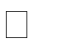  разработать систему необходимых условий, обеспечивающих преемственность поддержки и развития талантливых детей на различных стадиях обучения в школьной, семейной и социальных средах обеспечение	непрерывности		и	преемственности		содержания		общего	и дополнительного		образования	как		средства	развития	и	формирования личностно-социальных	 проявлений			учащихся		в	учебно-воспитательном процессе способствующих повышению качества образования и его результатов совершенствование	содержания		 и	технологий		образования	на	основе внедрения модели профильного обучения с учетом интеграции общего идополнительного образования внедрение новых образовательных технологий и принципов организации учебного процесса, обеспечивающих эффективную реализацию новых моделей и содержание образования на основе использования современных информационных и коммуникативных технологий. обеспечить всем категориям работников повышение психолого- педагогической квалификации в работе с учащимися и необходимую поддержку в процедурах аттестации на квалификационные категории обеспечить качественное повышение эффективности психологического, методического, социального, педагогического и медицинского сопровождения активных форм развития талантливых детей (исследовательские, социальные, художественные проекты) разработать образовательные программы и профили обучения, соответствующие интересам и возможностям учащихся, социальному заказу родителей, потребностей социума обеспечить в школе проведение комплексной деятельности по оптимизации воспитательной работы и ее единства с профильном образованием, программой по формированию здорового образа жизни использовать новые модели организации учебно-воспитательного процесса, способствующие сохранению и укреплению здоровья учащихся развитие дополнительного образования детей с целью расширения сферы образовательных услуг, создание условий для приобщения обучающихся к опыту созидательной деятельности и профессиональной ориентацииПроект «Компетентный учитель – компетентный ученик»Проект «Семья и школа»Проект «Здоровый школьник»Проект «Дополнительное образование».Проект «Я – законопослушный гражданин»Проект предусматривает следующие содержательные линии:организация в рамках воспитательно-профилактической работы мероприятий по формированию правовой культуры, гражданской и уголовной ответственности у учащихся (проведение акций, коллективных творческих дел, нестандартных учебных занятий и т.д.);использование педагогами современных технологий правового обучения и воспитания – тренингов, деловых и ролевых игр, социального проектирования, компьютерного программирования, совместной продуктивной деятельности и т. д;организация участия обучающихся в реализации социально значимых проектов, конкурсов, акций областного и федерального уровня, направленных на формирование гражданско-правового сознания учащихся;использование информационных материалов, сборников, публикаций, электронных журналов, плакатов, художественной литературы для организации выставок, проведения классных часов, внеклассных мероприятий по предметам, декад правовой культуры и др. по профилактике безнадзорности и правонарушений несовершеннолетних;проведение опросов, анкетирования учащихся и родителей по основам правовых знаний, законопослушного поведения, уровню правовой культуры;	выпуск тематических стен-газет, размещение специальных информационных стендов, посвященных интересным аспектам гражданско-правовой культуры и поведения.Объекты проекта:обучающиеся с 1 по 11 класс МБОУ «Старокиструсская ООШ»родители обучающихся с 1 по 11 класс МБОУ «Старокиструсская ООШ»педагогический коллектив.освещение успехов и достижений молодых граждан различных национальностей, культур; широкое освещение деятельности учреждений и организаций для молодежи;проведение мероприятий по повышению информационной культуры среди молодежи. В число этих мероприятий входит: выпуск газеты учреждения, организация обучающих семинаров;организация цикла тематических материалов по информированию населения о безопасном поведении в экстремальных ситуациях, а также материалов, нацеленных на развитие межнациональных отношений;размещение информации на сайте организации, направленной на формирование у молодежи чувства патриотизма гражданственности, а также информации этнокультурного характера.Ожидаемые результатыВоспитание законопослушного гражданина, через изучение основных законов государства.Использование в воспитательном процессе программы «Я – законопослушный гражданин» должно привести к овладению основными знаниями и понятиями о значение здорового образа жизни, о последствиях приёма наркотиков, алкоголя и никотина, их влиянии на организм, о роли досуга в формировании образа жизни, об основных правилах личной безопасности и сохранения здоровья.В ходе реализации программы учащиеся должны овладеть следующими умениями: применять основные приёмы улучшения и сохранения здоровья, активно и доброжелательно контактировать с людьми, проявлять творческие способности в коллективно-творческих делах.Подготовка школьников к самореализации в обществе в качестве полноценных граждан, способных оказывать позитивное влияние на социально- экономическую и общественно-политическую ситуацию в селе.Стабилизация, снижение темпов роста заболеваемости наркоманией и другими видами зависимости от психотропных веществ.Проект «Спорт и здоровье»Цель программы:Формирование у учащихся «внутренней позиции спортсмена» - осознанного, мотивированного отношения к улучшению и сохранению своего здоровья средствами физической культуры и спорта в процессе приобщения к идеалам и ценностям олимпийского движения, путем целенаправленного внедрения программы в систему спортивно-массовой и физкультурно-оздоровительной работы образовательного учреждения.Задачи программы:Развитие физкультурного образования среди школьников, родителей, педагоговПодготовка учащихся и выполнение всероссийского физкультурно- спортивного комплекса «Готов к Труду и Обороне»Создание условий для повышения двигательной активности и укрепления здоровья школьников, формирование у них физической культуры как элемента здорового образа жизниФормирование у школьников потребности в систематических занятиях спортомСоздание условий для успешной социализации различных категорий обучающихся с учетом состояния их физического и психического здоровья, возрастных и индивидуальных особенностейВыявление талантливых детей для дальнейшего целенаправленного занятия спортомОрганизация сетевого взаимодействия с учреждениями дополнительного образованияЦелевая аудитория программы:-обучающиеся 1-11 классов школы;-педагогический коллектив образовательного учреждения;-родители обучающихся;-социальные	партнёры:	учреждениями	дополнительного	образования	района, спортивные школы.Содержание программыСодержание программы определяется системой программных мероприятий, предусматривающей мероприятия по направлениям как уже реализуемым, так и выделяемым непосредственно для достижения целей программы и включает знания об особенностях зарождения физической культуры, истории первых олимпийских игр. О роли и значении физической культуры в развитии общества и человека. Цели и принципы современного олимпийского движения, его роль и значение в современном мире. Влияние на развитие массовой физической культуры спорта высших достижений. Значение в развитие сотрудничества и дружбы между народами международного и национальных олимпийских комитетов.«Совершенствование формы и содержания физкультурного образования»Работа по данному направлению предполагает: включение в содержание уроков физической	культуры,	литературы,	биологии,	основ безопасности жизнедеятельности, изобразительного искусства, иностранного языка, групповых занятий в системе дополнительного образования, индивидуальных занятий с обучающимися во внеурочное время, их самообразования вопросов олимпийской тематики; формирование банков методических и информационных материалов, разработка методических рекомендаций для различных категорий педагогических работников.Организация проектно-исследовательской деятельности учащихся в рамках урочной и внеурочной деятельности с выходом на защиту индивидуальных и групповых проектов в рамках ФГОС.Углубленное освоение обучающимися на ступени основного общего образования и среднего (полного) общего образования (базовый уровень) видов спорта, предусмотренных образовательной программой основного и среднего (полного) образования по физической культуре в том числе и национальных видов: городки и т.п., а также летних и зимних олимпийских видов спорта: футбол, мини-футбол, лёгкая атлетика, баскетбол, волейбол, позволяющих активно включаться в соревновательную деятельность, использовать в организации активного отдыха и досуга.Привлечение к проведению третьего часа уроков физической культуры и внеурочной деятельности тренеров и преподавателей учреждений дополнительного образования спортивной направленности.«Подготовка обучающихся к выполнению ВФСК ГТО» Данное направление предполагает:работу с обучающимися систематически занимающихся спортом по подготовке к выполнению норм ГТО; внедрение федерального проекта по определению уровня физической подготовленности обучающихся средствами ВФСК ГТО;наличие материально-технического обеспечения для реализации проекта: стенды, баннеры, буклеты.«Популяризация спортивных достижений спортсменов (школы, города, области, страны). Ведущая идея выделения данного направления в программе в самостоятельное заключается в реализации воспитательного потенциала олимпийского образования.«Просветительская работа с обучающимися, их родителями (законными представителями), педагогами». Данное направление ориентировано на повышение уровня информированности участников образовательного процесса об олимпийском движении в целом. В частности, система работы по данному направлению включает: проведение тематических лекций, семинаров, круглых столов; создание библиотечки«Олимпийское движение», широкую информационную работу с обучающимися, их родителями и педагогами.«Организация взаимодействия с социальными партнерами»Расширение специфических образовательных потребностей потребителей возможно за счет привлечения кадровых, организационных и материальных ресурсов социальных партнёров.В школе имеется богатый опыт взаимодействия с учреждениями дополнительного образования, культуры, спорта, общественными организациями в физическом воспитании и спортивной подготовке обучающихся, формированию у них ценностей здоровья. Среди возможных направлений сотрудничества: формирование систематической согласованной программы проведения оздоровительных мероприятий различной направленности, молодежных социальных проектов воспитательной направленности, подготовка единого календаря спортивной и спортивно-массовой работы; объединение ресурсных возможностей в обеспечении физического воспитания детей и обучающихся; работа с родительской общественностью; расширение содержания и объема дополнительного образования спортивной направленности.Ожидаемые конечные результаты реализации Программы:увеличение количества учащихся выполнивших нормативы ГТО;повышение уровня культуры здоровья учащихся;компетентность педагогов в вопросах здоровья, здоровьесберегающих технологий;увеличение числа постоянно занимающихся физической культурой и спортом;улучшение состояния физического здоровья школьников, снижение заболеваемости учащихся за счет привлечения к регулярным занятиям физической культурой и спортом;повышение степени информированности и уровня знаний обучающихся и их родителей по вопросам физической культуры и спорта, Олимпийского и движения, здорового образа жизни.повышение уровня взаимодействия семьи и школы.Наименование программы развитияПрограмма развития муниципального общеобразовательного учреждения «Старокиструсская средняя школа» на 2024-2027годыНормативно – правовое обеспечениепрограммыФедеральный закон «Об образовании в Российской Федерации» от 29.12.2012 г № 273 - ФЗПостановление Правительства РФ от 26 декабря 2017 года № 1642 «Об утверждении государственной программы Российской Федерации«Развитие образования» (срок реализации 2018 - 2025 гг.)Федеральный государственный образовательный стандарт начального общего образования, утвержденный приказом Министерства образования и науки РФ от 06.10.2009 № 373Федеральный государственный образовательный стандарт основного общего образования, утвержденный приказом Министерства образования и науки РФ от 17.12.2010 № 1897Федеральный государственный образовательный стандарт среднего общего образованияутвержденный приказом Министерства образования и науки РФ от 17 мая 2012 г. N 413Устав ОУЛокальные актыПериод реализациипрограммы2024-2027 г. г.Этапы реализации программыПервый этап (2024-2025 учебный год)-Разработка концепции образовательного учреждения; модели образовательного процесса, обеспечивающего развитие межкультурной компетентности обучающихся, разработка критериев эффективности реализации данной модели;Второй этап (2025-2027 учебные годы)-Реализация модели образовательного процесса и оценка ее эффективности на основе выявленных критериев;Третий этап (январь – июль 2027 года)- Анализ результатов внедрения модели образовательного процесса.Цель программыМодернизация образовательного процесса на основе координации процессов обучения, воспитания и развития в рамках урочной, внеурочной деятельности  и  дополнительного  образования,  сучетом образовательных потребностей участников образовательных отношенийЗадачи программыСоздать равные возможности в получении качественного образования для всех категорий детей, реализации творческих способностей и позитивной социализации учащихсяОпределить комплекс эффективных методик и технологий для работы с детьми с низкой мотивацией к обучениюОбеспечить	достаточный	уровень компетентности педагогических кадров для организации эффективного педагогического процесса школы.Создать интеграционные связи школы с различными субъектами социокультурного окружения.Повысить уровень осведомленности участников образовательной деятельности о рынке труда.Ожидаемые	конечные результатыВ системе управления:в школе будет действовать обновленная система управления, разработанная с учетом современного законодательства и тенденций развития управленческой науки;система мониторинга станет неотъемлемой основой управления развитием школы;В обновлении инфраструктуры:инфраструктура и организация образовательного процесса школы будет максимально возможно соответствовать требованиям ФЗ-273, СанПиНов и другим	нормативно-правовым	актам, регламентирующим организацию образовательного процесса;-100% учебных кабинетов будет иметь доступ к Интернет-ресурсам.В совершенствовании профессионального мастерства педагогического коллектива:100% педагогов и администрации пройдет повышение	квалификации	и	(или) профессиональную	переподготовку		посовременному  содержанию  образования  (в  томчисле ФГОС соответствующих уровней образования) и инновационным технологиям;не менее 20% педагогов будут иметь опыт предъявления собственного опыта на профессиональных мероприятиях (на семинарах, научно-практических	конференциях. Профессиональных конкурсах, в методических изданиях, в том числе электронных и т.д.).В организации образовательного процесса:повышение качества знаний на 1%;не менее 70 % школьников будет обучаться в системе внутришкольного дополнительного образования;в школе будет работать программа поддержки талантливых детей (по различным направлениям интеллектуального, творческого, физического развития);рост результативности участия в конкурсах. В расширении партнерских отношений:не менее 50% родителей (законных представителей) будет включено в различные формы активного взаимодействия со школой (через участие в решении текущих проблем, участие в общешкольных мероприятиях и т.д.)увеличение степени удовлетворенности получения образовательных услуг на 5-10%не менее 3-5 партнеров социума (учреждений, организаций, физических лиц) будет участниками реализации  образовательных  и  дополнительныхпрограмм школы.РазработчикипрограммыСемочкина Ольга Евгеньевна, кандидат назамещение вакантной должности руководителя ОУУправление реализацией программыУправление реализацией программы осуществляется Управляющим Советом школы, педагогическим и методическим советом,администрацией школыИсточники финансированияФинансирование программы осуществляется за счет	бюджетных	и	внебюджетных	средств,привлеченных средств.НаименованиепроектаКомпетентный учитель – компетентный ученикЦель проектаФормирование и развитие профессиональной компетентности педагогов. Направить присущую педагогическому труду энергиютворчества	на	собственное	профессиональноесовершенствование,	собственную	профессиональнуюуспешность учителя.Задачи проектаобеспечить формирование и развитие практических умений педагогов в области современных педагогических, в том числе информационно-коммуникационных и здоровьесберегающих технологий;оптимизировать научно-методическую работу в школе:обеспечить научное и учебно-методическое сопровождение образовательных программ, модулей, надпредметных программ, курсов;создать максимально благоприятные условия для опытно- экспериментальной работы в школе;создать условия для повышения квалификации как на внутришкольном уровне, так и на разных базах образования;повысить эффективность системы работы учителей с сильными и слабыми учащимися;развивать	систему	стимулирования	профессиональной деятельности педагогов.Сроки	реализации проекта2024-2027 г.Этапы	реализации проектаОрганизационный (Январь - май) 2024.Деятельностный (экспериментальный Июнь 2024г.- август 2024 г.)Мониторинговый (Ежегодно май-июнь 2024-2027 г.) Аналитический (Апрель-май 2027.)Ответственный	за реализацию проектаЗаместители директора по УВРИсточникифинансированияБюджетные и внебюджетные средстваОжидаемые конечныерезультаты-создание оптимальной структуры методической работы школы, в том числе системы информационной и консультационной поддержки педагогических кадров, использования в работе каждым педагогом индивидуального образовательного маршрута учителя;-создание технологии мониторинга профессиональных компетенций и организационных ресурсов учителя (в том числе индивидуального образовательного маршрута учителя);-создание системы работы с сильными и слабыми учащимися, использование индивидуальных образовательных маршрутов (траекторий) учащегося в различных видах деятельности, расширение системы альтернативных способов обучения, в том числе дистанционных;-создание технологии мониторинга предметных и внепредметных компетентностей учащихся;-создание условий для благоприятного нравственно- психологического климата в педагогическом коллективе.Наименование проекта«Семья и школа»Цель:Создание системы взаимодействия семьи и школы, дляуспешного процесса обучения и воспитания детей.Задачи:Вовлечение	родителей	в	построение образовательного процесса.Формирование у родителей системы ценностных и нравственных установок необходимых в процессе воспитания детей.Ознакомление родителей с содержанием и методикой учебно-воспитательного процесса.Проведение	психолого-педагогического просвещения родителей.Организация совместных мероприятий родителей, педагогов и учащихся по нравственно-правовому воспитанию.Создание условий для взаимодействия с общественными организациями.Вовлечение родителей в совместную с детьми общественную деятельность.Сроки реализации2024-2027 гЭтапы реализацииАналитический 2024-2025г.Анализ семей учащихся школы и жителей микрорайона (создание банка данных).Основной 2025-2025.Реализация основных мероприятий.Обобщающий 2026-2027г.Экспертиза реализации цели и задач Программы.Ответственный	за реализацию проектаЗаместитель директора по воспитательной работе.Источники финансированияБюджетные средства и средства от предпринимательскойдеятельности.Ожидаемые конечные результатысоздание единого образовательного пространства;повышение компетентности родителей;создание системы консультирования родителей;сформированность	у	родителей	правильного представления  о  своей  роли  в  воспитании  ребенка  инеобходимости участия в учебно-воспитательном процессе школы и класса;повышение психолого-педагогической	культуры родителей;уважительное отношение и доверие между родителями, педагогами и детьми;-активная совместная деятельность родителей, педагогов, учащихся;эффективная работа по профилактике асоциального поведения отдельных семей с привлечением работников правопорядка, медицинских учреждений, социальных служб;Критерии	оценки эффективности ожидаемых результатовположительный имидж школы;-регулярная	информатизация,	повышение информированности родителей о работе школы;удовлетворённость родителей качеством и количеством форм взаимодействия со школой;рост	родительской	компетентности,	психолого- педагогическая культура родителей;уровень воспитанности учащихся школы;уровень интереса родителей к воспитательной работе школы, активная деятельность и взаимодействие с педагогами и детьми (развитые партнерские отношения).Наименование проекта« Здоровый школьник»Цель проектаСоздание эффективной системы сохранения и развития здоровья школьника в условиях МБОУ «Старокиструсская ООШ».Задачи проекта-организация такого образовательного и воспитательного процесса, который не навредит здоровью ребенка;исследование и оценка состояния здоровья детей в процессе учебной деятельности (мониторинг состояния здоровья учащихся);-воспитание личности, ориентированной на здоровый образ жизни;-формирование системы знаний о здоровье человека и здоровом образе жизни у учащихся;- чёткое отслеживание санитарно-гигиенического состояния МБОУ «Старокиструсская ООШ», приведение условий обучения в полное соответствие с нормами СаНПиНа-укрепление и развитие материально-технической базы школы;-совершенствование здоровьесберегающих технологий, разработка и внедрение системы оздоровительных, профилактических и коррекционных мероприятий;-планомерная организация предоставления полноценного сбалансированного питания учащимся;-воспитание устойчивого интереса и потребности в регулярных занятиях физической культурой и спортом у школьников, привлечение системы дополнительного образования, внеклассной и внешкольной работы к формированию здорового образа жизни учащихся;-совершенствование и соблюдение инструкций по охране труда;-создание и реализация системы просветительской работы с родителями о здоровье детей;-расширение взаимодействия с медицинскими, образовательными, культурными учреждениями;-расширение возможностей «доступной среды» школы.Сроки реализациипроекта2024-2027 годЭтапы реализации проектаАналитический  2024 гОбоснование актуальности проблемы, совершенствование условий для формирования системы знаний о здоровье человека. Изучение нормативных документов и теоретических основ по данной теме. Разработка плана мероприятий, утверждение на педагогическом совете школы.Основной 2025-2026гРеализация цели и задач Программы. Промежуточный анализ деятельности участников образовательного процесса по созданию условий для формирования здорового образа жизни школьников.Обобщающий этап 2026-2027.Экспертиза реализации цели и задач Программы. Обобщение опыта участников программы (педагогов, учащихся, родителей) и его распространение.Ответственный за реализациюпроектаЗам.директора по ВРИсточники финансированияБюджетные средства и доходы от предпринимательскойдеятельности.Ожидаемые конечные результатыИзменение у всех участников образовательного процесса отношения к своему здоровью (выработка способности противостоять вредным привычкам и отрицательным воздействиям окружающей среды, желания и умения вести здоровый образ жизни).Увеличение числа школьников, занимающихся в спортивных кружках и секциях.Повышение уровня образованности учащихся в области физической культуры, спорта и здорового образа жизни.Повышение успеваемости. Снижение заболеваемости.Действующая	система	психолого	–	педагогической поддержки детей.Положительная	динамика	в	сохранении	и	укреплении здоровья учащихся школы.Рост личностных спортивных достижений учащихся.Активизация участия школьников в массовых спортивных мероприятиях.Повышение	здоровьесберегающей	культуры	всех участников образовательного процесса.Уменьшение числа нарушений поведения учащихся.Создание комфортной образовательной среды.Знания по сохранению и развитию здоровья современного учителя, который должен обладать широким спектром здоровьесберегающих образовательных технологий, чтобы иметь возможность выбирать те из них, которые обеспечат вданных определенных условиях успех конкретного обучающегося.Критерии оценки эффективности ожидаемыхрезультатовПоложительная динамика изменения состояния здоровья учащихся.Количественный	и	качественный	показатели	участияучащихся школы в спортивных соревнованиях и состязанияхразного	уровня.	Участие	в	спартакиаде	школьников	и городских соревнованиях, сдача норм ГТО.Наличие кружков в системе дополнительного образования и внеурочной	деятельности,	направленных	на	повышениеуровня	знаний	по	здоровьесбережению	и	имеющих прикладной характер.Нормативно – правовые основания для разработки проекта.Федеральный закон о санитарно – эпидемиологическом благополучии населения. Стратегия развития образования РФ.Наименование проектаДополнительное образованиеЦель проектаобеспечить реализацию прав учащегося на получение дополнительного образования (внеурочной деятельности) в соответствии с его потребностями и возможностями, обеспечение комфортного самочувствия ребенка в детском сообществе, создание условий для саморазвития, успешнойсоциализации.Задачи проекта-продолжить работу системы дополнительного образования по заявленным направлениям;накапливать и систематизировать материалы по работе объединений дополнительного образования;-расширить направления деятельности; обеспечение:благоприятных условий освоения общечеловеческих социально-культурных ценностей, предполагающихсоздание оптимальной среды для воспитания и обучения детей, укрепление здоровья, личностного ипрофессионального самоопределения и творческого труда детей;-качество и непрерывность дополнительного образования как средства профессиональной ориентации и самоопределения учащихся;-ориентации на максимальную самореализацию личности;соответствия учебного материала возрастным и психологическим особенностям детей.-создать условия, стимулирующие развитие творчества; содействовать развитию дифференцированного образования в виде организации программ допрофессиональной подготовки, а также содействие самореализациивыпускников.Сроки реализации проекта2024-2027 годЭтапы реализациипроектаОрганизационный 2024г Основной 2025-2026 гАналитический 2027 гИсточники финансированияБюджетные средстваОжидаемые конечные результаты-создание единого информационно-образовательного пространства основного и дополнительного образования учащихся в соответствии с социальным заказом;-обеспечение достижения готовности и способности обучающихся к саморазвитию;мотивация к учению и познанию ценностно-смысловых установок учащихся, отражающих их индивидуально личностные позиции, социальные компетентности, личностные качества;-сформированность основы российской, гражданской идентичности;увеличить количество учащихся, посещающих кружки и секции и участвующих в школьных, городских, городских, всероссийских программах;-улучшение материально-технического оснащения системы дополнительного образования учащихся;увеличение количество кружков в соответствии с потребностями и запросами учащихся, родителей;-создание условий, стимулирующих развитие творчества;расширение сферы социального партнерства;-уменьшение числа правонарушений и асоциальных поступков учащимися за счёт занятости во внеурочнойдеятельностиКритерии оценки эффективности ожидаемых результатов-охват детей кружковой и внеурочной деятельностью;-отсутствие правонарушений у учащихся;-улучшение показателей здоровья учащихся;-увеличение победителей олимпиад и спортивных соревнований- разработка методического обеспечения образовательной деятельности и её дальнейшее совершенствование,разработка гибкого учебного плана разработка адаптированных учебных программ основного идополнительного образования, исключающих хроническую перегрузку обучающихся выбор соответствующих учебнымпрограммам УМК по предметам основного и дополнительного образования;